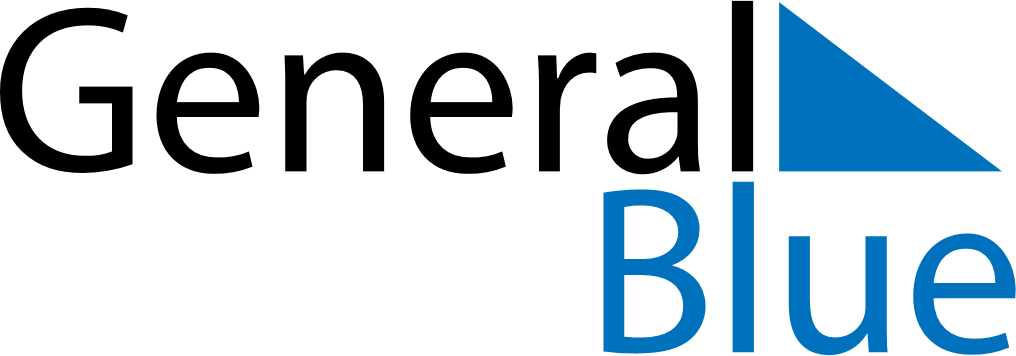 1703 1703 1703 1703 1703 1703 1703 SEPTEMBERSundayMondayTuesdayWednesdayThursdayFridaySaturdaySEPTEMBER1SEPTEMBER2345678SEPTEMBER9101112131415SEPTEMBER16171819202122SEPTEMBER23242526272829SEPTEMBER30MY NOTES